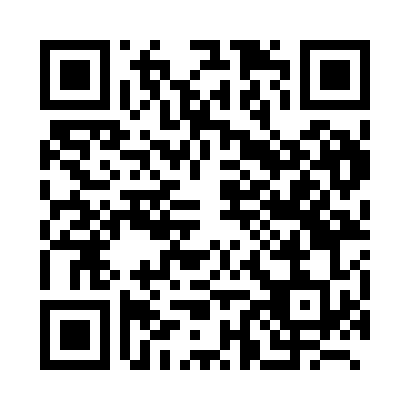 Prayer times for De Fles, BelgiumWed 1 May 2024 - Fri 31 May 2024High Latitude Method: Angle Based RulePrayer Calculation Method: Muslim World LeagueAsar Calculation Method: ShafiPrayer times provided by https://www.salahtimes.comDateDayFajrSunriseDhuhrAsrMaghribIsha1Wed3:536:191:445:469:0911:252Thu3:506:171:445:479:1111:283Fri3:466:161:435:479:1211:314Sat3:436:141:435:489:1411:345Sun3:396:121:435:499:1511:376Mon3:366:101:435:499:1711:407Tue3:326:091:435:509:1811:438Wed3:296:071:435:519:2011:469Thu3:286:051:435:519:2211:5010Fri3:286:041:435:529:2311:5111Sat3:276:021:435:529:2511:5112Sun3:266:011:435:539:2611:5213Mon3:265:591:435:549:2811:5214Tue3:255:581:435:549:2911:5315Wed3:245:561:435:559:3111:5416Thu3:245:551:435:559:3211:5417Fri3:235:531:435:569:3311:5518Sat3:235:521:435:569:3511:5619Sun3:225:511:435:579:3611:5620Mon3:225:491:435:579:3811:5721Tue3:215:481:435:589:3911:5822Wed3:215:471:435:599:4011:5823Thu3:215:461:435:599:4211:5924Fri3:205:451:446:009:4311:5925Sat3:205:441:446:009:4412:0026Sun3:195:431:446:019:4512:0127Mon3:195:421:446:019:4712:0128Tue3:195:411:446:029:4812:0229Wed3:195:401:446:029:4912:0230Thu3:185:391:446:039:5012:0331Fri3:185:381:446:039:5112:03